Dear Customer, Please find below a pre-meeting brief ahead of the Change Management Committee 13th July 2022. This brief focuses on required approvals and recommendations that the committee will be asked to undertake. For a full view of the agenda, meeting content and attendees, please visit the Joint Office of Gas Transporters dedicated webpage:13th July 2022 DSC Change Management Committee | Joint Office of Gas Transporters (gasgovernance.co.uk)If you have any queries regarding these key messages please get in touch via uklink@xoserve.com or James Rigby 07739689512Kind Regards,James Rigby - Customer Change Manager -james.rigby@xoserve.com | 07739689512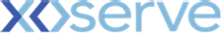 Address: Xoserve Limited, Lansdowne Gate, 65 New Road, Solihull, B91 3DLCompany Website: http://www.xoserve.comWho has this communication been sent to? Organisations listed on the Joint Office of Gas Transporters distribution list2 – Budget Movement & Change PipelineCommittee members will be presented with a the proposed general Change budget for BP23 and how the design approach will feed into this. A view of the current financial year’s budget (22/23) will also be presented.The Change Pipeline has been updated which still shows a timeline of the current delivery pipeline and now includes a delivery plan of all live changes breaking this down into 3 sections:July 22 - February 2023April 2023 – June 2023Change Backlog DetailsCommittee members will be asked to approve the scope for UK Link February 23 Major Release.3 - CaptureNew Change Proposals – Initial Review  For ApprovalSolution Review - For Approval4 – Design and Delivery DesignChange Documents for ApprovalDNOs will be asked to vote on the BER for XRN5469 – Increase Frequency of FSG PaymentsProject Updates for ApprovalXRN5231 - Provision of a FWACV ServiceProject UpdateDNO and NTS will be asked to vote on the BER for XRN5231 (late paper)November 2021 Major Release Project UpdateShippers, DNO and IGTs will be asked to vote on the CCR for XRN5289Other updates / discussion During the meeting Xoserve will update the committee on:Dec 21 - April 22 Changes in Design DDP Update NG Horizon Plan Non-DSC Change Budget Impacting Programmes CSSC Programme Update CMS Rebuild Update Move To CloudAny other businessNew format for ROM requests